Students, please scan and upload this completed form into your Canvas course. Note: Most smartphones have a scanning feature in the camera or notes app.VADETS ONLINE CLASSROOM DRIVER EDUCATION COURSE 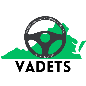 ELIGIBILITY/PERMISSION FORM FOR HOME SCHOOL STUDENTSThe Virginia Association for Driver Education and Traffic Safety (VADETS) is a non-profit professional organization for driver education teachers in Virginia. The VADETS course serves as a safety net for students who are unable to complete the classroom phase of driver education in a school and do not have reasonable access to a commercial driver training school. Success in this course involves a partnership between schools, families and VADETS, maintaining effective communication, and establishing a daily routine for learning. Hence, students must have written permission from their parents and the school principal or designee to enroll in the VADETS course. PARENT PERMISSION_________________________________ (print child’s name) has my permission to enroll in the VADETS course.As a home-school parent, I certify that all work will be completed by my child.I understand:my child must COMPLETE the course WITHIN 4 MONTHS from the day the class started.Va Code requires that students receive a MINIMUM of 30 hours of instruction to be eligible for a certificate of completion.90 minute parent teen component must be included in the driver education instruction.state regulation requires students to complete no more than 2 of the 12 modules each week and a CERTIFICATE OF COMPLETION CANNOT BE ISSUED DURING THE FIRST 7 WEEKS OF ENROLLMENT.the final exam may be monitored in the home by the parent serving in the role of teacher.students who commit academic misconduct by submitting work that is not their own will be expelled and receive no refund.____________________________________		                                                      Parent/Guardian Signature			                                            Date____________________________________		      _____________________________E-mail							   PhoneCERTIFICATION OF PARENTAL AUTHORIZATION TO HOME SCHOOLThis permission form MUST BE ACCOMPANIED by one of the following documents acknowledging that the parent has met the requirements for home-school instruction under Va. Code § 22.1-254 (B) or 22.1-254.1:a letter from the school division superintendent or designee acknowledging that the child is home schooled, ora letter from the school superintendent or designee acknowledging receipt of notification of intent to home school the child.